附件2大姚县2024年高中紧缺专业技术人才第二次招聘报名二维码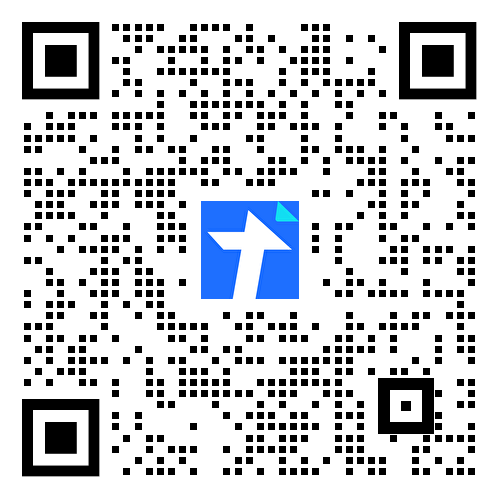 